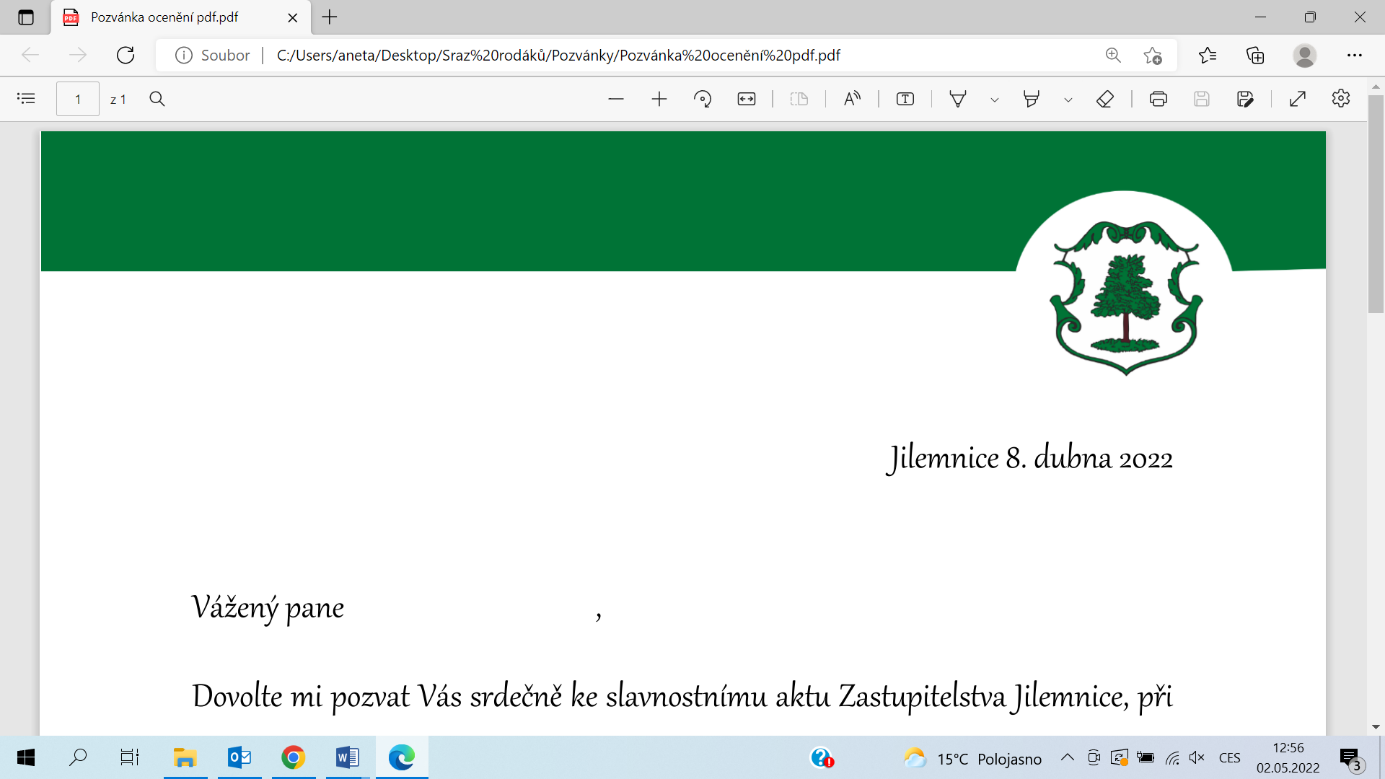 Tisková zpráva, 4. 5. 2022											Odhalení pamětní desky Stanislava Zindulky a Sraz rodáků a přátel města Jilemnice 5.–8. května 2022.Ve čtvrtek 5. května v 17.00 hod, bude v ulici Valdštejnská čp. 68 v Jilemnici, slavnostně odhalena pamětní deska Stanislavu Zindulkovi u příležitosti nedožitých 90. narozenin.                                      Stanislav Zindulka byl vynikající český herec. Narodil se 5. května roku 1932 v Jilemnici. Letos by tedy oslavil devadesáté narozeniny († 2019). S rodiči se později přestěhoval do domu čp. 599 v ulici Čsl. legií. V Jilemnici také poprvé stanul na divadelním jevišti. Později absolvoval DAMU v Praze, jako herec se uplatnil v Hradci Králové, Brně a Praze. Vynikal také ve filmu. Získal významné ceny: Český lev za mužský herecký výkon ve vedlejší roli ve filmu Babí léto, v roce 2016 získal Českého lva za celoživotní činoherní mistrovství. Do Jilemnice se neustále vracel, své rodiště nesmírně miloval a dle možností také propagoval.Přijďte s námi zavzpomínat na nezapomenutelnou osobnost „Pana herce“. Součástí programu bude úvodní slovo starosty města, proslov PaedDr. Jana Luštince a pana Jakuba Zindulky, syna Stanislava Zindulky. Hudební doprovod Základní umělecká škola v Jilemnici.Tento akt odhalení pamětní desky Stanislavu Zindulkovi, zahájí již dlouho očekávaný Sraz rodáků a přátel města Jilemnice. Akce bude probíhat od 5.–8.  května v Jilemnici. V rámci akce je v pátek 6. 5. na programu odhalení pamětní desky Rudolfu Kazdovi (1862–1929), který byl obchodník, kronikář a organizátor kulturního a sportovního života na Jilemnicku. Odhalení proběhne v 17. 00 hod. u domu čp. 267 v ulici Valdštejnská. V 18.00 hod. se bude konat na místním hřbitově vzpomínka na významné osobnosti Jilemnice.V sobotu 7. 5. se uskuteční hlavní program Srazu rodáků, kdy slavnostní zahájení v 10.00 hod. otevře prohlídky významných budov, které již nejsou běžně přístupné. Po celý den bude otevřená radnice s hodinami, budou probíhat komentované prohlídky Zvědavé uličky a kostela sv. Vavřince. Pro návštěvníky je připravená trasa se zajímavými osobnostmi a budovami v Jilemnici. Celý den vyvrcholí slavnostním a společenským večerem v SD Jilm, kde proběhne udílení Pamětních medailí a pocty osobnostem města.